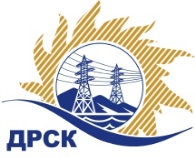 Акционерное Общество«Дальневосточная распределительная сетевая  компания»ПРОТОКОЛ № 57/ПрУ-Рзаседания закупочной комиссии по рассмотрению заявок по открытому запросу предложений на право заключения договора: «Пультовая охрана зданий и помещений филиала "ЮЯЭС»  закупка 196 раздел 9    ГКПЗ 2018СПОСОБ И ПРЕДМЕТ ЗАКУПКИ: Открытый запрос предложений  «Пультовая охрана зданий и помещений филиала "ЮЯЭС»ПРИСУТСТВОВАЛИ:  члены постоянно действующей Закупочной комиссии ОАО «ДРСК»  1-го уровня.ВОПРОСЫ, ВЫНОСИМЫЕ НА РАССМОТРЕНИЕ ЗАКУПОЧНОЙ КОМИССИИ: О  рассмотрении результатов оценки заявок Участников.О признании заявок соответствующими условиям Документации о закупке.О предварительной ранжировке заявок.О проведении переторжкиРЕШИЛИ:ВОПРОС № 1.  О рассмотрении результатов оценки заявок УчастниковПризнать объем полученной информации достаточным для принятия решения.Принять цены, полученные на процедуре вскрытия конвертов с заявками участников открытого запроса предложений.ВОПРОС № 2.  О признании заявок соответствующими условиям Документации о закупкеПризнать заявки ООО  Частное охранное предприятие  «ФЛАГМАН»
(ИНН/КПП 1402047709/140201001 ОГРН 1081402000085),  ООО Частное охранное предприятие  «ГАЛИАФ» (ИНН/КПП 1435157680/143501001 ОГРН 1051402056859) соответствующими условиям Документации о закупке и принять их к дальнейшему рассмотрению.ВОПРОС № 3.  О предварительной ранжировке заявокУтвердить предварительную ранжировку заявок:ВОПРОС № 4.  О проведении переторжкиПровести переторжку;Допустить к участию в переторжке предложения следующих участников: ООО  Частное охранное предприятие  «ФЛАГМАН» (ИНН/КПП 1402047709/140201001 ОГРН 1081402000085),  ООО Частное охранное предприятие  «ГАЛИАФ» (ИНН/КПП 1435157680/143501001 ОГРН 1051402056859);  Определить форму переторжки: заочная;Назначить переторжку на 11.12. 2017 в 15:00 час. (благовещенского времени);Место проведения переторжки: Единая электронная торговая площадка (АО «ЕЭТП»), по адресу в сети «Интернет»: https://rushydro.roseltorg.ru;Секретарю Закупочной комиссии уведомить участников, приглашенных к участию в переторжке, о принятом комиссией решении.Исп. Ирдуганова И.Н.Тел. 397-147г. Благовещенскг. Благовещенск« 08 »  декабря   2017« 08 »  декабря   2017ЕИС 31705723725 (МСП)  №Наименование участника и его адресЦена заявки на участие в закупке, руб. без НДС1ООО  Частное охранное предприятие  «ФЛАГМАН»
ИНН/КПП 1402047709/140201001 
ОГРН 1081402000085799 654.082ООО Частное охранное предприятие  «ГАЛИАФ» 
ИНН/КПП 1435157680/143501001 
ОГРН 1051402056859726 000.00Место в предварительной ранжировкеНаименование участника и его адресЦена заявки на участие в закупке, руб. без НДСБалл по предпочтительностиСтрана происхождения1 местоООО Частное охранное предприятие  «ГАЛИАФ» 
ИНН/КПП 1435157680/143501001 
ОГРН 1051402056859726 000,00091РФ2 местоООО  Частное охранное предприятие  «ФЛАГМАН»
ИНН/КПП 1402047709/140201001 
ОГРН 1081402000085799 654,080,50РФСекретарь Закупочной комиссии  1 уровня АО «ДРСК»____________________М.Г. Елисеева